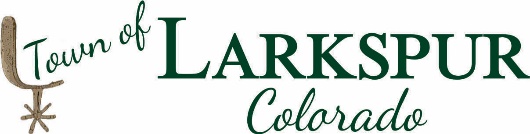 TOWN COUNCIL WORKSHOPTown Hall8720 Spruce Mountain RoadLarkspur, Colorado 80118September 24, 20206:00 PMPUBLIC NOTICE OF BUDGET WORKSHOPThe Town Council of the Town Larkspur will hold a Budget Workshop at 6:00 PM on Thursday, September 24, 2020, at 8720 Spruce Mountain Road, Larkspur, Colorado 80118. The meeting at Town Hall. Residents have the option to attend through zoom or in person.MASKS ARE MANDATORYAgenda information is attached.						Natasha Holland, Town ClerkTOWN COUNCIL WORKSHOPTown Hall8720 Spruce Mountain RdLarkspur, Colorado 80118September 24, 20206:00 PMBUDGET WORKSHOP AGENDAPursuant to the emergency declaration all Town Council members, including the Mayor, and Town Clerk shall be attending the meeting in person the public shall have the ability to attend and monitor the meeting by in person or through the virtual meeting as well.Natasha Holland is inviting you to a scheduled Zoom meeting.Join Zoom Meetinghttps://us02web.zoom.us/j/89590175527Meeting ID: 895 9017 5527One tap mobile+16699009128,,89590175527# US (San Jose) 12532158782,,89590175527# US +(Tacoma)Dial by your location        +1 669 900 9128 US (San Jose)        +1 253 215 8782 US (Tacoma)        +1 346 248 7799 US (Houston)        +1 646 558 8656 US (New York)        +1 301 715 8592 US (Germantown)        +1 312 626 6799 US (Chicago)Meeting ID: 895 9017 5527Find your local number: https://us02web.zoom.us/u/kdWOz6EakRMEETING CALLED TO ORDER/ROLL CALL:PRESENT       ABSENTMayor Marvin Cardenas Mayor Pro-tem Isaac LevyShannon BussWilliam TeagueBrian Cook Sandy McKeown 		Paul Bowers PLEDGE OF ALLEGIANCE:APPROVAL OF THE AGENDA: GENERAL DISCUSSION: [To discuss the following topics]What is a budget?Statutory Content and Format RequirementsBudget ProcessBudget PoliciesHow to Improve a Budget ProcessBest Budget Management PracticesDiscussion of Board Budget Priorities for 2021Next StepsADJOURN: Please note: This agenda may be subject to change. Items may be added or deleted as required. The Town of Larkspur has adopted rules governing the public participation process in Town Council Meetings. All audience members must refrain from commenting during meetings unless recognized to speak. Loud speech and boisterous behavior from audience members is not permitted and constitutes grounds for removal from the meeting. Please deactivate all cell phones during the meeting. Town Council meetings can be adjusted plus or minus 15 minutes from the timelines outlined within the Agenda.